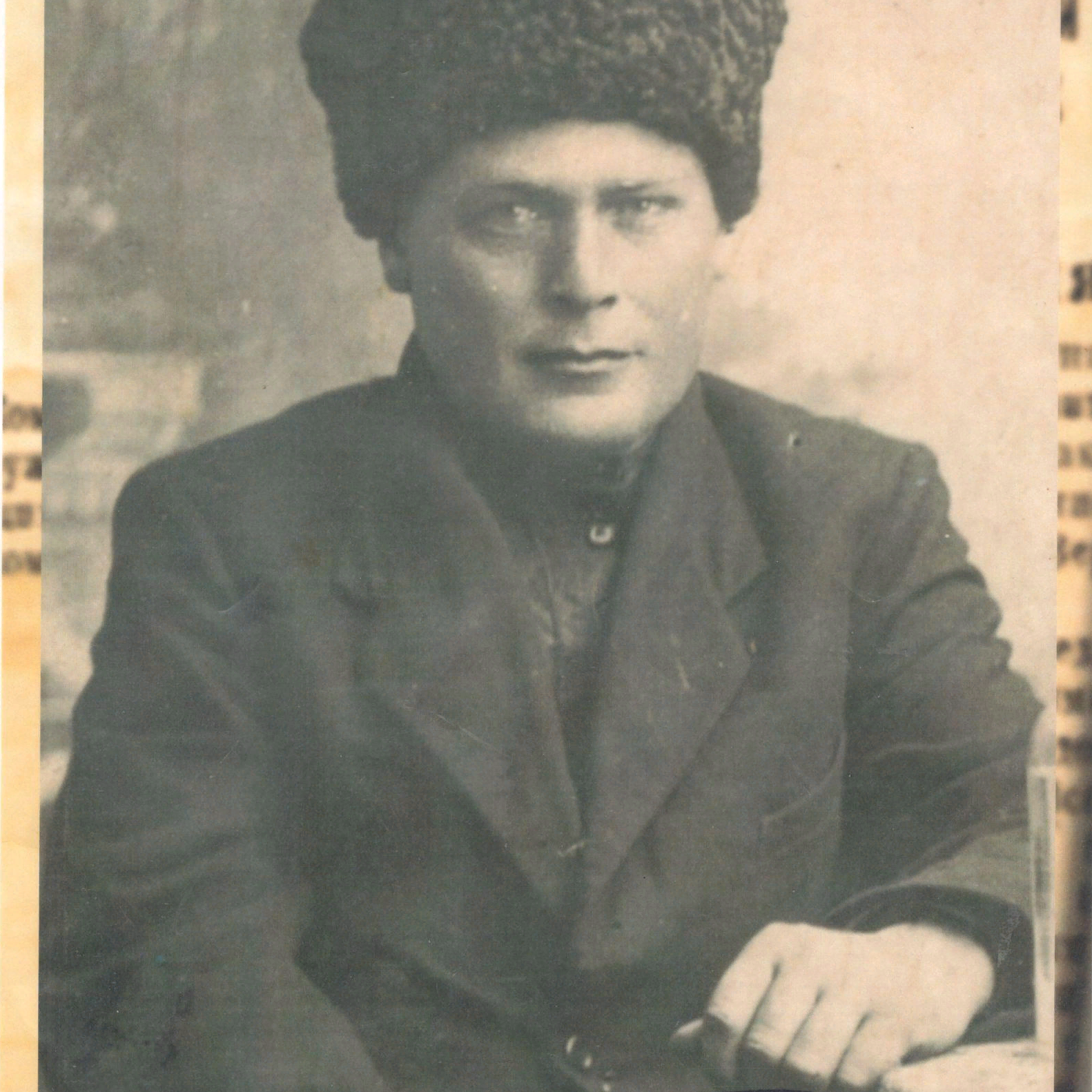 МаренецАндрей Федосеевич25.12.1906-06.04.1942